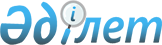 "Ауыл шаруашылығын қаржылай қолдау қоры" жабық акционерлік қоғамының кейбір мәселелері туралыҚазақстан Республикасы Үкіметінің Қаулысы 1998 жылғы 24 желтоқсан N 1332

      Қаржы-несие жүйесін жетілдіру және ауыл шаруашылығында жүргізілетін реформаларды қолдау мақсатында Қазақстан Республикасының Үкіметі қаулы етеді:  

      1. Қазақстан Республикасының Ауыл шаруашылығы министрлігі "Ауыл шаруашылығын қаржылай қолдау қоры" жабық акционерлік қоғамымен бірлесіп Қазақстан Республикасы Қаржы министрлігімен келісе отырып "Ауыл шаруашылығын қаржылай қолдау қоры" жабық акционерлік қоғамының талаптарын өтеу есебіне қайтарылатын ақшадан (қосымшаға сәйкес):  

      "Ауыл шаруашылығын қаржылай қолдау" жабық акционерлік қоғамының 66 (алпыс алты) миллион теңге мөлшеріндегі жарғылық капиталын қалыптастыруды;  

      1998 және 1999 жылдарға арналған республикалық бюджеттің кіріс бөлігінде салынған қаражаттың бюджетке түсуін;  

      жоғарыда аталған шарттар орындалғаннан кейін, қалған ақшаның есебінен, ауыл шаруашылығы өнімін өндірумен және ұқсатумен байланысты мақсаттарға ауыл шаруашылығы тауар өндірушілерін қайта инвестициялауды қамтамасыз етсін.  

      2.<*>  

      ЕСКЕРТУ. 2-тармақтың күші жойылды - ҚР Үкіметінің 1999.09.08. N 1334 қаулысымен.  P991334_ 

        3. Қазақстан Республикасы Ауыл шаруашылығы министрлігі және "Ауыл шаруашылығын қаржылай жабық акционерлік қоғамы Қазақстан Республикасының Қаржы министрлігімен келісе отырып, бір ай мерзім ішінде талап құқықтарын беру (сату) шартын жасасу құқығына тендер өткізудің тәртібін әзірлесін.  

      4. "Ауыл шаруашылығын қаржылай қолдау қоры" жабық акционерлік қоғамына бұрын Ауыл шаруашылығын қаржылай қолдаудың мемлекеттік қорының балансына берілген борышты талап ету құқығын конкурстық негізде беруді (сатуды) ұйымдастыру ұсынылсын.  

      5. Осы қаулы қол қойылған күнінен бастап күшіне енеді.        Қазақстан Республикасының 

        Премьер-Министрі 

                                              Қазақстан Республикасы 

                                              Үкіметінің 1998 жылғы 

                                                 24 желтоқсандағы 

                                                 N 1332 қаулысына 

                                                       қосымша Қазақстан Республикасы Үкіметінің 1996 жылғы 28 мамырдағы N 651  

  P960651_   қаулысына сәйкес директивтік және орталықтандырылған           

несиелер                                                          5274,9 

 

  Қазақстан Республикасы Үкіметінің 1995 жылғы 14 желтоқсандағы  

N 1719 қаулысына сәйкес директивті және 

орталықтандырылған несиелер                                       796,9  Қазақстан Республикасы Президентінің 1994 жылғы 24 ақпандағы 

N 1578   U941578_   Жарлығына сәйкес мерзімі 2004 жылға дейін 

ұзартылған несиелер                                               1161,1 

 

  Қазақстан Республикасының 1996,1997 жылдарға арналған 

республикалық бюджет туралы Заңға сәйкес лизингтік қордың 

берілген қаражаты                                                 1378,1 Қазақстан Республикасы Үкіметінің 1997 жылғы 9 сәуірдегі N 513  

P970513_   және 1997 жылғы 29 мамырдағы N 901   Р970901_ 

  қаулыларына сәйкес берілген комбайндар бойынша берешек            1613,3 Қазақстан Республикасы Үкіметінің 1997 жылғы 9 маусымдағы 

N 938   P970938_  ; 1997 жылғы 21 шілдедегі N 1141   Р971141_ 

  және 1997 жылғы 4 тамыздағы N1209   P971209_   қаулылары бойынша  

берешек (Павлодар трактор зауыты)                                  300    

 

                                                                          Қазақстан Республикасының 1995, 1996, 1997 жылдардың 

республикалық бюджеті туралы заңдарына сәйкес шаруа 

қожалықтарын дамытуға 1995 жылдан 1997 жылдарға дейін берілген 

несиелер                                                          384    Қазақстан Республикасының 1998 жылға арналған республикалық 

бюджет туралы Заңына сәйкес лизингтік негізде бөлінген қаражат    529,1  Қазақстан Республикасы Үкіметінің 1997 жылғы 29 мамырдағы N 901 

P970901_  қаулысына сәйкес "БАСФ"(Германия) және "Зенека- 

Өсімдіктерді қорғау"(Ұлыбритания) фирмаларына Алматы облысының 

борыштарын өтеу                                                   200,5  Павлодар трактор зауытына 1997 жылы аударылған қаражат            245     Барлығы                                                          11882,9 _________________________________________________________________________ 
					© 2012. Қазақстан Республикасы Әділет министрлігінің «Қазақстан Республикасының Заңнама және құқықтық ақпарат институты» ШЖҚ РМК
				Заң актілері, Қазақстан Республикасының Президенті мен Үкіметінің|Сомасы 

нормативтік құқықтық актілері                                    |млн.   

                                                                 |теңге 